9 мая — это важное событие для нашей страны. В преддверии этого великого праздника учащиеся Большекрасноярской СОШ сделали поделки, отражающие тематику праздника. Поделки ко Дню Победы – отличный повод приобщить детей к героической истории нашей страны и привить им дух патриотизма.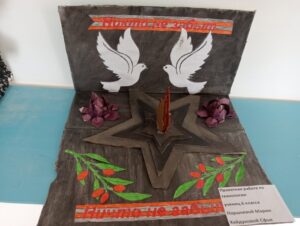 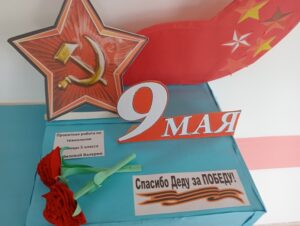 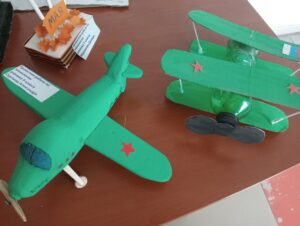 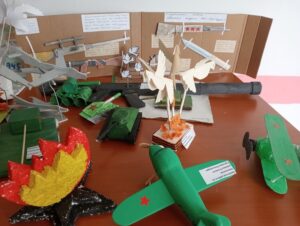 